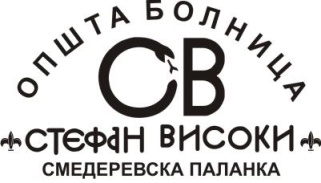 Општа болница „Стефан Високи“ ул. Вука Караџића бр. 147 11420 Смед. ПаланкаКОНКУРСНA ДОКУМЕНТАЦИЈAза подношење понуда у поступку јавне набавке мале вредностиЈавна набавка услуга – одржавање и унапређење информационог система Heliant – орн 72267000ЈАВНА НАБАВКА БР. 21/17Август  2017. годинеНа основу члана 32. и 61. Закона о јавним набавкама („Сл. гласник РС” бр. 124/12, 14/15, 68/15, у даљем тексту: Закон), члану 2. Правилника о обавезним елементима конкурсне документације у поступцима јавних набавки и начину доказивања испуњености услова („Сл. гласник РС” бр. 86/2015), Одлуке о покретању поступка јавне набавке мале вредности услуга ЈНМВ број 21/17 заведене под бројем JН 1107 од 16.08.2017. године и Решења о образовањ у комисије за јавну набавку мале вредности услуга ЈНМВ број 21/17 заведене под бројем JН 1108 од 16.08.2017. године, припремљена је:КОНКУРСНА ДОКУМЕНТАЦИЈА За јавна набавка услуга – одржавање и унапређење информационог система Heliant – орн 72267000Конкурсна документација садржи:Укупан број страна конкурсне документације: 38I  ОПШТИ ПОДАЦИ О ЈАВНОЈ НАБАВЦИПодаци о Наручиоцу:Општа болница ”Стефан Високи“ 11420 Смед. Паланка, ул. Вука Караџиђа бр. 147Телефони: 026/330-301; 330-300 – централа Телефаx: 026/313-075Интернет страница наручиоца: www.bolnica-palanka.co.rse-mail: svisokijn@gmail.comВрста поступка јавне набавке Предметна јавна набавка се спроводи у поступку јавне набавке мале вредности, у складу са Законом и подзаконским актима којима се уређују јавне набавке..Предмет јавне набавкеОдржавање и унапређење информационог система Heliant – орн 72267000ПартијеПредметна јавна набавка није обликована у по партијама.Циљ поступкаПоступак јавне набавке спроводи се ради закључења уговора о јавној набавци.Контакт лице: Лице за контакт је службеник за јавне набавке Зоран Голубовић, дипл. ел. инж.   е-mail адреса:  svisokijn@gmail.com, факс 026/313-075II ВРСТА, КОЛИЧИНА, ТЕХНИЧКЕ КАРАКТЕРИСТИКЕ. КВАЛИТЕТ И ОПИС РОБЕ Одржавање и унапређење информационог система „Heliant“ уговара се на период од 12 месеци и обухвата следеће функционалности:Здравствени електронски картонСпецијалистичко - амбулантни прегледиСтационарно лечењеЕлектронска фактураАдминистрацијаИзвештавањеИЗИСКадровска евиденцијаОбрачун личних примањаФинансијеЛиквидатураБлагајничко пословањеОсновна средства и ситан инвенторРобноматеријално пословањеЈавне набавке и уговориБуџет/план         Датум и место                                              М.П.                               Потпис одговорног лица _______________________                                                                         _______________________                                                           ПОДРШКА И ОДРЖАВАЊЕПРАВО НА НОВЕ ВЕРЗИЈЕ СОФТВЕРА Израда и издавање нових верзија Софтвера (са измењеним и допуњеним функционалностима Софтвера) врши се у следећим случајевима: У случају промене законске и друге регулативе које утичу на софтверске системе, у року који је у складу са законски дефинисаним терминима спровођења;Као резултат унапређења Софтвера у циљу исправљања откривених већих и мањих нерегуларности у раду, скривених мана и грешака;Као резултат унапређење Софтвера у циљу ефикаснијег рада и коришћења, као резултат властитих идеја и концепата Извршиоца;Извршилац самостално одређује рок и период у коме ће израдити и издати сваку нову верзију Софтвера. Право на нове верзије Софтвера (односно нове верзије модула дефинисаних предметом овог Уговора), подразумева да ће Кориснику бити на располагању нове верзије Софтвера. Путем сајта Извршилац ће информисати Корисника о новим верзијама Софтвера.У случају проблема у раду Софтвера, проузрокованих грешком у испорученим новим верзијама Софтвера, трошкови инсталације нове верзије, као и евентуалне додатне корекције Софтвера падају на терет Извршиоца. У осталим случајевима трошкови за инсталацију нових верзија, или подршку приликом инсталације нових верзија, падају на терет Корисника. РЕДОВНА ПОДРШКА У КОРИШЋЕЊУ СОФТВЕРАРедовна подршка у коришћењу Софтвера подразумева:Да Извршилац Кориснику пружи подршку у редовном и несментаном коришћењу Софтвера: телефоном, факсом или електронском поштом, у циљу пружања одговора на свакодневне тешкоће или питања. Услуге техничке подршке не подразумевају обуку особља Корисника, нити помоћ у питањима покривена корисничким упутствима. Услуге техничке подршке су доступне између 08:00 и 17:00 сати сваког радног дана, осим суботом, недељом и у дане празника, двема особама које је именовао Корисник. Подршка изван времена дефинисаног претходним ставом или подршка особама које нису именоване од стране Корисника наплаћује се према ценовнику додатног ангажмана сарадника Извршиоца.Да у случају проблема у раду Софтвера, време одзива Извршиоца буде као у табели:НАПОМЕНА: Извршилац нема обавезу одржавања хардвера, рачунарске мреже, телекомуникационих линија, струјне или било које друге инсталације, што подразумева следеће групе проблема:Нестанци струје и проблеми произведени истим;Кварови и проблеми у функционисању  инфраструктуре (хардверски кварови, квар мрежне опреме, проблеми у функционисању системског софтвера на серверима и/или радним станицама, проблеми у функционисању штампача и друге периферне опреме и сл);Прекиди телекомуникационих веза између локација, као и проблеми у локалној рачунарској мрежи на самој локацијиКреирање било каквог новог шифарника лека, лекара и слично. Корисник ће имати потпуно аутономију да ауторизује произвољан број својих запослених да у сваком тренутку могу да ажурирају било какав податак у шифарнику.Датум и место                                         М.П.                 	Потпис одговорног лица_______________________                                                     ________________________________                                      III УСЛОВИ ЗА УЧЕШЋЕ У ПОСТУПКУ ЈАВНЕ НАБАВКЕ ИЗ ЧЛАНА 75. и 76. ЗАКОНА О JАВНИМ НАБАВКАМА И УПУТСТВО КАКО СЕ ДОКАЗУЈЕ ИСПУЊЕНОСТ ТИХ УСЛОВА	Понуђач који испуњава услове из члана 75.  и 76. Закона о јавним набавкама дужан је да уз понуду	достави и доказе из члана 77. овог Закона као и друге доказе из конкурсне документације и то:	УПУТСТВО КАКО СЕ ДОКАЗУЈЕ ИСПУЊЕНОСТ УСЛОВАИспуњеност обавезних услова за учешће у поступку предметне јавне набавке наведних у табеларном приказу обавезних услова под редним бројем 1, 2, 3 и 4. и додатних услова за учешће у поступку предметне јавне набавке наведних у табеларном приказу додатнoг услова под редним бројем 1, у складу са чл. 77. ст. 4. ЗЈН, понуђач доказује достављањем ИЗЈАВА (Образац 5. и Образац 6.  у поглављу VI ове конкурсне документације), којима под пуном материјалном и кривичном одговорношћу потврђује да испуњава услове за учешће у поступку јавне набавке из чл. 75. ст. 1. тач. 1) до 4), чл. 75. ст. 2. и чл. 76. ЗЈН, дефинисане овом конкурсном документацијом. Испуњеност обавезног услова за учешће у поступку предметне јавне набавке из чл. 75. ст. 1. тач 5) ЗЈН, наведеног под редним бројем 5. у табеларном приказу обавезних услова, понуђач доказује достављањем важеће дозволе надлежног органа за обављање делатности која је предмет јавне набавке(Члан 75. став 1. тач. 5. Закона), уколико је таква дозвола предвиђена посебним прописом.дато од стране Министарства здрављаНапомена: Докази о испуњености услова могу се достављати у неовереним копијама, а наручилац може пре доношења одлуке о додели уговора, захтевати од понуђача, чија је понуда на основу извештаја Комисије за јавну набавку оцењена као најповољнија, да достави на увид оригинал или оверену копију свих или појединих доказа.Ако понуђач у остављеном, примереном року који не може бити краћи од пет дана, не достави на увид оригинал или оверену копију тражених доказа, наручилац ће његову понуду одбити као неприхватљиву.Понуђач је дужан да без одлагања писмено обавести наручиоца о било којој промени у вези са испуњеношћу услова из поступка јавне набавке, која наступи до доношења одлуке, односно закључења уговора, односно током важења уговора о јавној набавци и да је документује на прописани начин.Лице уписано у регистар понуђача који води Организација надлежна за регистрацију привредних субјеката није дужно да приликом подношења понуде доказује испуњеност обавезних услова из члана 75. став 1. тачке 1) до 4) ЗЈН.Понуђач није дужан да доставља доказе који су јавно доступни на интернет страницама надлежних органа, с тим што треба да наведе интернет страницу на којој су тражени подаци јавно доступни.IV КРИТЕРИЈУМ ЗА ИЗБОР НАЈПОВОЉНИЈЕ ПОНУДЕКомисија ће изабрати најповољнију понуду на основу критеријума „најнижа понуђена цена“  Уколико две или више понуда имају исту најнижу понуђену цену, изабраће се понуђач     који је понудио дужи рок плаћања. Уколико ни применом рерзервног критеријума      Наручилац не може донети одлуку о додели уговора, Наручилац ће изабрати понуђача      који је понудио краћи рок испоруке предметних добара.		V  ОБРАСЦИ КОЈИ ЧИНЕ САСТАВНИ ДЕО ПОНУДЕСаставни део понуде чине следећи обрасци:Образац понуде (Образац 1);Образац структуре понуђене цене, са упутством како да се попуни (Образац 2); Образац трошкова припреме понуде (Образац 3); Образац изјаве о независној понуди (Образац 4);Образац изјаве понуђача о испуњености услова за учешће у поступку јавне набавке - чл. 75, наведених овом конурсном докумнтацијом, (Образац 5);Образац изјаве понуђача о испуњености услова за учешће у поступку јавне набавке - чл. 75, наведених овом конурсном докумнтацијом, (Образац 6);Образац изјаве подизвођача о испуњености услова за учешће у поступку јавне набавке  - чл. 75. ЗЈН, наведених овом конкурсном документацијом (Образац 7).Образац средства финансијског обезбеђења (Образац 8)Образац 1ОБРАЗАЦ ПОНУДЕПредмет: ПОНУДА за -  Одржавање и унапређење информационог система Heliant – орн 72267000Напомена: У обрасцу понуде наводи се укупна цена месечног одржавања.Понуда бр. ___________ од ____________ за јавну набавку мале вредности услуга бр. ЈНМВ 21/17 -  Одржавање и унапређење информационог система Heliant – орн 72267000ОПШТИ ПОДАЦИ О ПОНУЂАЧУПонуду дајем:(заокружити)а) самосталноб) са подизвођачем________________________________________________________________________________________________________________________________________________________________________________________________________________________(навести назив и седиште свих понуђача)б) као заједничку понуду – група понуђача:________________________________________________________________________________________________________________________________________________________________________________________________________________________(навести назив и седиште свих учесника у заједничкој понуди)За делимично извршење јавне набавке ангажујемо ___________________________________ подизвођача (уписати број подизвођача и назив подизвођача ).Проценат вредности набавке који се додељује подизвођачу износи _______%, а односи се на део предмета набавке:  ____________________________________________________________Вредност дела набавке који се додељује подизвођачу у динарима: _________________.Укупна цена износи ________________________ динара, без ПДВ-а.Место извршења услуга просторије Опште болнице „Стефан Високи“.Рок и начин плаћања износи: _________________________________________(Вирмански, одложено у року од 90 дана од дана пријема фактуре.(Усклађено са Законом о роковима измирења новчаних обавеза у комерцијалним трансакцијама, (СЛ. Број 119/12 и СЛ. Број 68/15)).Рок важења понуде износи ______________ дана од дана отварања понуда.(најмање 30 дана од дана отварања понуда)Гаранција произвођача добара износи ___________ месеци од дана испоруке.У: 	__________________                                      	Потпис овлашћеног лица понуђача                                                                  				          (штампаним словима име и презиме)Дана: 	__________________                                      	______________________________                                         ______________________________                                                                                                                    (пун потпис)     М.П.Образац  1.1И З Ј А В А ПОНУЂАЧА ДА ЋЕ ИЗВРШЕЊЕ НАБАВКЕ ДЕЛИМИЧНО ПОВЕРИТИ ПОДИЗВОЂАЧУИзјављујемо да ћемо извршење јавне набавке мале вредности услуга бр. ЈНМВ 21/17 -  Одржавање и унапређење информационог система Heliant  делимично поверити подизвођачу. Наводимо у својој понуди, проценат укупне вредности набавке који ћемо поверити подизвођачу, као и део предмета набавке који ћемо извршити преко подизвођача.Напомена: Проценат укупне вредности набавке који ће понуђач поверити подизвођачу, не може бити већи од 50% од укупне вредности понуде. Образац потписује и оверава овлашћено лице понуђача.У: 	__________________                                      	        Потпис овлашћеног лица                                                                  				          (штампаним словима име и презиме)Дана: 	__________________                                      	______________________________                                         ______________________________                                                                                                                    (пун потпис)     М.П.Образац  1.2 ОПШТИ ПОДАЦИ О ПОДИЗВОЂАЧУНазив подизвођача: 				___________________________________________Адреса подизвођача		: 		___________________________________________Општина: 					___________________________________________Особа за контакт: 				___________________________________________Телефон: 					___________________________________________Фаx: 						___________________________________________ПИБ: 						___________________________________________Матични број: 				___________________________________________Регистарски број: 				___________________________________________Број рачуна: 					___________________________________________Одговорно лице подизвођача – директор: ___________________________________________е-маил: 					___________________________________________У: 	__________________                                                         Потпис овлашћеног лица                                                                  				          (штампаним словима име и презиме)Дана: 	__________________                                      	______________________________                                         ______________________________                                                                                                                    (пун потпис)     М.П.Напомена: У случају подношења понуде са подизвођачем, образац копирати у потребном броју примерака за сваког члана групе понуђача. Образац потписује и оверава овлашћено лице подизвођача.Образац  1.3И З Ј А В АЧЛАНОВА ГРУПЕ КОЈИ ПОДНОСЕ ЗАЈЕДНИЧКУ ПОНУДУ Изјављујемо да наступамо као група понуђача у поступку јавне набавке мале вредности услуга бр. ЈНМВ 21/17 – Одржавање и унапређење информационог система Heliant. Овлашћујемо члана групе ______________________________ да у име и за рачун осталих чланова групе иступа пред наручиоцем.Напомена: Уколико група понуђача подноси заједничку понуду, обавезно је достављање споразума којим се понуђачи из групе међусобно и према наручиоцу обавезују на извршење јавне набавке, а који обавезно садржи податке који су дефинисани чланом 81. став 4 ЗЈН.У: 	__________________                                      	        Потпис овлашћеног лица                                                                  				          (штампаним словима име и презиме)Дана: 	__________________                                      	______________________________                                         ______________________________                                                                                                                    (пун потпис)     М.П.Образац 1. 4ОПШТИ ПОДАЦИ О ЧЛАНУ ГРУПЕ ПОНУЂАЧАНазив члана групе понуђача: 		____________________________________________Адреса члана групе понуђача: 		____________________________________________Општина: 					____________________________________________Особа за контакт: 				____________________________________________Телефон: 					____________________________________________Фаx: 						____________________________________________ПИБ: 						____________________________________________Матични број: 				____________________________________________Регистарски број: 				____________________________________________Број рачун: 					____________________________________________Одговорно лице члана групе – директор: 	____________________________________________е-маил: 					____________________________________________У: 	__________________                                      	        Потпис овлашћеног лица                                                                  				          (штампаним словима име и презиме)Дана: 	__________________                                      	______________________________                                         ______________________________                                                                                                                    (пун потпис)     М.П.Напомена: У случају подношења заједничке понуде, образац копирати у потребном броју примерака за сваког члана групе понуђача. Образац потписује и оверава овлашћено лице члана групе.Образац  2ОБРАЗАЦ СТРУКТУРЕ ЦЕНЕ СА УПУТСТВОМ КАКО ДА СЕ ПОПУНИУ: 	__________________                                      	Потпис овлашћеног лица понуђача                                                                  				          (штампаним словима име и презиме)Дана: 	__________________                                      	______________________________                                         ______________________________                                                                                                                    (пун потпис)     М.П.Упутство како да се попуни образац структуре ценеОбразац структуре цене понуђачи попуњавају према следећем упутству:Под тачком 1. понуђачи уписују укупну цену без ПДВ – аПод тачком 2. уписује се стопа ПДВ – аПод тачком 3. уписује се износ ПДВ – а на укупну ценуПод тачком 4. уписује се укупна цена са ПДВ – омНапомена: Образац структуре цене попунити за сваку појединачну партију за коју се подноси понудаОбразац 3ОБРАЗАЦ ТРОШКОВА ПРИПРЕМЕ ПОНУДЕУ складу са чланом 88. став 1. Закона, понуђач _______________________________________, доставља укупан износ и структуру трошкова припремања понуде за јавну набавку услуга бр. ЈНМВ 21/17 -  Одржавање и унапређење информационог система Heliant	Напомена: У смислу члана 19. Правилника о обавезним елементима конкурсне документације у поступцима јавних набавки и начину доказивања испуњености услова понуђач може у обрасцу трошкова припреме понуде приказати трошкове прибављања средстава обезбеђења. Трошкове припреме и подношења понуде сноси искључиво понуђач и не може тражити од наручиоца накнаду трошкова (члан. 88. став 2. ЗЈН).Ако је поступак јавне набавке обустављен из разлога који су на страни наручиоца, наручилац је у обавези да понуђачу надокнади трошкове прибављања средстава обезбеђења, под условом да је понуђач тражио накнаду тих трошкова у својој понуди.Напомена: Достављање овог обрасца није обавезно!Образац 4У складу са чланом 26. Закона, ________________________________________, даје:                                                                       (Назив понуђача): И З Ј А В УО НЕЗАВИСНОЈ ПОНУДИПод пуном материјалном и кривичном одговорношћу потврђујем да сам у поступку за јавну набавку мале вредности услуга бр. ЈНМВ 21/17 Одржавање и унапређење информационог система Heliant, понуду поднео независно, без договора са другим понуђачима, или заинтересованим лицима.У: 	__________________                                      	Потпис овлашћеног лица понуђача                                                                  				          (штампаним словима име и презиме)Дана: 	__________________                                      	______________________________                                         ______________________________                                                                                                                    (пун потпис)М.П.Напомена: у случају постојања основане сумње у истинитост изјаве о независној понуди, наручилац ће одмах обавестити организацију надлежну за заштиту конкуренције. Организација надлежна за заштиту конкуренције, може понуђачу, односно заинтересованом лицу изрећи меру забране учешћа у поступку јавне набавке ако утврди да је понуђач, односно заинтересовано лице повредило конкуренцију у поступку јавне набавке у смислу закона којим се уређује заштита конкуренције. Мера забране учешћа у поступку јавне набавке може трајати до две године. Повреда конкуренције представља негативну референцу, у смислу члана 82. став 1. тачка 2. Закона.Уколико понуду подноси група понуђача, Изјава мора бити потписана од стране овлашћеног лица сваког понуђача из групе понуђача и оверена печатом.
												Образац 5ИЗЈАВА ПОНУЂАЧА О ИСПУЊАВАЊУ УСЛОВА ИЗ ЧЛАНА 75. 3ЈH У ПОСТУПКУ ЈАВНЕ НАБАВКЕ МАЛЕ ВРЕДНОСТИПод пуном материјалном и кривичном одговорношћу, као заступник понуђача, дајем следећу				И З Ј А В УПонуђач  _____________________________________________[испуњава све услове прописане Законом о јавним набавкама, члан 75.односно све услове дефинисане Конкурсном документацијом за јавну набавку мале вредности услуга бр. ЈНМВ 21/17 -  Одржавање и унапређење информационог система Heliant и то:Понуђач је регистрован код надлежног органа, односно уписан у одговарајући регистар (чл. 75. ст. 1. тач. 1) ЗЈН);Понуђач и његов законски заступник нису осуђивани за неко од кривичних дела као члан организоване криминалне групе, да нису осуђивани за кривична дела против привреде, кривична дела против животне средине, кривично дело примања или давања мита, кривично дело преваре (чл. 75. ст. 1. тач. 2) ЗЈН);Понуђач је измирио доспеле порезе, доприносе и друге јавне дажбине у складу са прописима Републике Србије (или стране државе када има седиште на њеној територији) (чл. 75. ст. 1. тач. 4) ЗЈН);Понуђач је поштовао обавезе које произлазе из важећих прописа о заштити на раду, запошљавању и условима рада, заштити животне средине и нема забрану обављања делатности која је на снази у време подношења понуде за предметну јавну набавку (чл. 75. ст. 2. ЗЈН);Место и датум							        	ПОНУЂАЧМ.П._______________					                    	 _______________________(потпис овлашћеног лица)Напомена: Уколико понуду подноси група понуђача, ову Изјаву фотокопирати, попунити, потписати и оверити печатом за сваког понуђача.Образац 6ИЗЈАВА ПОНУЂАЧА О ИСПУЊАВАЊУ УСЛОВА ИЗ ЧЛАНА 76. 3ЈH У ПОСТУПКУ ЈАВНЕ НАБАВКЕ МАЛЕ ВРЕДНОСТИПод пуном материјалном и кривичном одговорношћу, као заступник понуђача, дајем следећу				И З Ј А В УПонуђач  _____________________________________________испуњава додатне услове прописане Законом о јавним набавкама, члан 76.као и односно услове дефинисане Конкурсном документацијом за јавну набавку мале вредности услуга бр. ЈНМВ 21/17 -  Одржавање и унапређење информационог система Heliant и тоПонуђач располаже неопходним пословним и финансијским капацитетом, односно да није био у блокади у претходних 6 месеци, пре објављивања позива за подношење понудаМесто и датум							        	ПОНУЂАЧМ.П._______________					                    	 _______________________(потпис овлашћеног лица)Напомена: Уколико понуду подноси група понуђача, ову Изјаву фотокопирати, попунити, потписати и оверити печатом за сваког понуђача.												Образац 7ОБРАЗАЦ ИЗЈАВЕ ПОДИЗВОЂАЧА  О ИСПУЊЕНОСТИ ОБАВЕЗНИХ УСЛОВА ЗА УЧЕШЋЕ У ПОСТУПКУ ЈАВНЕ НАБАВКЕ -  ЧЛ. 75. ЗЈНПод пуном материјалном и кривичном одговорношћу, као заступник подизвођача, дајем следећу				И З Ј А В УПодизвођач  _____________________________________________ у поступку јавне набавке мале вредности услуга бр. ЈНМВ 21/17 -  Одржавање и унапређење информационог система Heliant, испуњава све услове из чл. 75. ЗЈН, односно услове дефинисане конкурсном документацијом за предметну јавну набавку, и то:Подизвођач је регистрован код надлежног органа, односно уписан у одговарајући регистар (чл. 75. ст. 1. тач. 1) ЗЈН);Подизвођач и његов законски заступник нису осуђивани за неко од кривичних дела као члан организоване криминалне групе, да нису осуђивани за кривична дела против привреде, кривична дела против животне средине, кривично дело примања или давања мита, кривично дело преваре (чл. 75. ст. 1. тач. 2) ЗЈН);Подизвођач је измирио доспеле порезе, доприносе и друге јавне дажбине у складу са прописима Републике Србије (или стране државе када има седиште на њеној територији) (чл. 75. ст. 1. тач. 4) ЗЈН);Подизвођач је поштовао обавезе које произлазе из важећих прописа о заштити на раду, запошљавању и условима рада, заштити животне средине и нема забрану обављања делатности која је на снази у време подношења понуде за предметну јавну набавку (чл. 75. ст. 2. ЗЈН).Место:_____________                                                            	Подизвођач:Датум:_____________                         М.П.                     _____________________                                                        Напомена: Уколико понуђач подноси понуду са подизвођачем, Изјава мора бити потписана од стране овлашћеног лица подизвођача и оверена печатоОбразац  8СРЕДСТВО ФИНАНСИЈСКОГ ОБЕЗБЕЂЕЊА____________________________________________________________________________, као ПОНУЂАЧ по позиву за подношење понуда, који је ОБ ”СТЕФАН ВИСОКИ” објавила на Порталу јавних набавки и својој интернет страници, приликом потписивања уговора, доставићемо НАРУЧИОЦУ финансијске гаранције којима се обезбеђује испуњење уговорних обавеза, и то:Банкарска гаранција;Хипотека;Јемство другог правног лица са одговарајућим бонитетом;Један од облика ручне залоге хартија од вредности или других покретних ствари;Меница;Полису осигурања;______________________________________________________ или______________________________________________________(заокружити једну од наведених финансијских гаранција под ред. бр. или навести неку другу)У: 	__________________                                      	Потпис овлашћеног лица понуђача                                                                  				          (штампаним словима име и презиме)Дана: 	__________________                                      	______________________________                                         ______________________________                                                                                                                    (пун потпис)     М.П.VI  МОДЕЛ  УГОВОРА О КУПОПРОДАЈИУ Смед. Паланци ___________ 2017. године______________________________________________________________________________(назив предузећа, адреса, седиште, име лица које заступа фирму)_______________________________________________________________________________(у даљем тексту овог уговора ПРОДАВАЦ)иОпшта болница ”СТЕФАН ВИСОКИ”, са седиштем у Смед. Паланци, ул. Вука Караџића бр. 147, коју заступа вд директора др Никола Ристић (у даљем тексту овог Уговора КУПАЦ),Закључили су дана ____________ 2017. године.УГОВОР О УСЛУГАМА	Подаци о купцу:			    Подаци о продавцу:Oснов уговора:ЧЛАН 1. ПРЕДМЕТ УГОВОРАПредмет овог уговора је: одржавање и унапређење информационог система „Heliant“ у смислу унапређења постојећих модула (у даљем тексту Софтвер).Важење уговора и обавеза потписника уговора је одређено на период од једне године од дана ступања на снагу уговора.ЧЛАН 2. ВРЕДНОСТ УГОВОРА2.1. Вредност овог уговора је  _______________ динара, без ПДВ-а, односно ____________ динара са ПДВ-ом, за период од једне године и не може се мењати до краја важења уговора.ЧЛАН 3. НАЧИН ПЛАЋАЊА3.1. Плаћање ће се вршити у 12 једнаких месечних рата од по ____________ динара, без ПДВ-а, односно, ___________ динара са ПДВ-ом, у року од ______ дана, од пријема рачуна за претходни месец.ЧЛАН 4. ЛОКАЦИЈЕ И БРОЈ КОРИСНИКА4.1. Софтвер је инсталиран на свим локацијама Корисника, и то на свим расположивим рачунарима, а локације објеката су све локације Опште болнице “Стефан Високи”.ЧЛАН 5. МОДУЛИ СОФТВЕРА5.1.Предмет овог Уговора су модули Софтвера описани у техничкој спецификацији, наведеној у конкурсној документацији.ЧЛАН 6. ПРАВО НА НОВЕ ВЕРЗИЈЕ СОФТВЕРА6.1. Израда и издавање нових верзија Софтвера (са измењеним и допуњеним функционалностима Софтвера) врши се у следећим случајевима: У случају промене законске и друге регулативе које утичу на софтверске системе, у року који је у складу са законски дефинисаним терминима спровођења;Као резултат унапређења Софтвера у циљу исправљања откривених већих и мањих нерегуларности у раду, скривених мана и грешака;Као резултат унапређење Софтвера у циљу ефикаснијег рада и коришћења, као резултат властитих идеја и концепата Извршиоца;6.2. Извршилац самостално одређује рок и период у коме ће израдити и издати сваку нову верзију Софтвера. 6.3. Право на нове верзије Софтвера (односно нове верзије модула дефинисаних предметом овог Уговора), подразумева да ће Кориснику бити на располагању нове верзије Софтвера. Путем сајта Извршилац ће информисати Корисника о новим верзијама Софтвера.6.4. У случају проблема у раду Софтвера, проузрокованих грешком у испорученим новим верзијама Софтвера, трошкови инсталације нове верзије, као и евентуалне додатне корекције Софтвера падају на терет Извршиоца. У осталим случајевима трошкови за инсталацију нових верзија, или подршку приликом инсталације нових верзија, падају на терет Корисника.ЧЛАН 7. РЕДОВНA ПОДРШКA У КОРИШЋЕЊУ СОФТВЕРАРедовна подршка у коришћењу Софтвера подразумева:7.1. Да Извршилац Кориснику пружи подршку у редовном и несментаном коришћењу Софтвера: телефоном, факсом или електронском поштом, у циљу пружања одговора на свакодневне тешкоће или питања. Услуге техничке подршке не подразумевају обуку особља Корисника, нити помоћ у питањима покривена корисничким упутствима. У случају да се подршка врши на локацији Корисника, а ван опсега уговорених услуга, дневнице, путни трошкови и трошкови смештаја се обрачунавају према ценовнику додатног ангажмана Извршиоца.7.2. Услуге техничке подршке су доступне између 08:00 и 17:00 сати сваког радног дана, осим суботом, недељом и у дане празника, двема особама које је именовао Корисник. 7.3.Подршка изван времена дефинисаног претходним ставом или подршка особама које нису именоване од стране Корисника наплаћује се према ценовнику додатног ангажмана Извршиоца.7.4. Да у случају проблема у раду Софтвера, време одзива Извршиоца буде као у табели:НАПОМЕНА: Извршилац нема обавезу одржавања хардвера, рачунарске мреже, телекомуникационих линија, струјне или било које друге инсталације, те нема ни обавезу да решава следеће групе проблема:Нестанци струје и проблеми произведени истим;Кварови и проблеми у функционисању  инфраструктуре (хардверски кварови, квар мрежне опреме, проблеми у функционисању системског софтвера на серверима и/или радним станицама, проблеми у функционисању штампача и друге периферне опреме и сл);Прекиди телекомуникационих веза између локација, као и проблеми у локалној рачунарској мрежи на самој локацијиКреирање било каквог новог шифарника лека, лекара и слично. Корисник ће имати потпуно аутономију да ауторизује произвољан број својих запослених да у сваком тренутку могу да ажурирају било какав податак у шифарнику.7.5. Да врши адаптивно одржавање, које подразумева: Реинсталацију и конфигурацију постојеће верзије Софтвера у случају промене хардверског окружења или системског софтвера који утиче на рад Софтвера, у року од 10 радних дана од тренутка писмене најаве измене системског окружења код Корисника, а према ценовнику додатног ангажмана сарадника Извршиоца.ЧЛАН 8. ОБАВЕЗЕ КОРИСНИКАЗа успешно спровођење обавеза дефинисаних овим Уговором Корисник је дужан да обезбеди:8.1. Да запослени код Корисника, односно, овлашћено треће лице, користе Софтвер под условима који су дефинисани у овом Понудом и на начин који је објашњен на обукама и у корисничкој документацији и дефинисан инструкцијама за администратора (који су предати Кориснику), што се посебно односи на план одржавања базе података;8.2. Да обезбеди одговарајући хардвер и системски софтвер у свему према захтевима Извршиоца, неопходан за имплементацију Софтвера;8.3. Да обезбеди квалитетне везе према Интернету или другој мрежи преко које се приступа Софтверу;8.4. Да обезбеди даљински приступ серверу 24 сата дневно 7 дана у недељи;8.5. Да уочене проблеме у функционисању Софтвера Корисник доставља на уредном попуњеном одговарајућем ПИ обрасцу;8.6. Да у случају промене прописа релевантних за обављање далатности Корисника писмено обавести Извршиоца о променама, коришћењем одговарајућег ПИ обрасца. Уз попуњен образац потребно је проследити и изворну документацију - текст прописа и пратећа тумачења, предлог за промену начина обављања пословних процеса и очекиване излазне информације из програмских модула на основу познатих улазних података;8.7. Да омогући све техничке и организационе услове као и неопходне податке за обављање потребних активности.8.8. Да за критичну врсту проблема у којима се очекује реакција у што краћем року обезбеди техничко лице за комуникацију.ЧЛАН 9. ПОВЕРЉИВОСТ ИНФОРМАЦИЈА9.1. Обе стране су сагласне да садржај овог Уговора сматрају поверљивим, те ниједна страна без сагласности друге неће саопштити, предати или на било који начин учинити доступним трећим лицима: документацију, модел података, апликацију, садржај базе података и/или информације добијене на основу рада система.9.2. Извршилац се обавезује да ни под којим условима, без изричите дозволе Корисника, неће предати, објавити, посредовати, доставити на коришћење нити копирати поверљиве податке трећем лицу.Корисник преузима на себе обавезу да штити приступ поверљивим информацијама које унесе у Софтвер на начин објашњен како у корисничкој документацији тако и на одржаној обуци запослених код Корисника као и да предузима све превентивне мере у циљу заштите и контроле приступа поверљивим подацима.9.3. Током важења Уговора, укључујући и све његове продужетке, а затим и у току периода од 10 (десет) година након истека или раскида Уговора, уговорне стране нити њихова зависна и повезана друштва („Пријемна страна“) неће откривати поверљиве информације без претходног писаног одобрења друге стране. Поверљиве информације укључују било које информације које су дате Пријемној страни од стране друге стране, укључујући али не ограничавајући се на будући Уговор, Софтвер, прилоге и сву пратећу документацију, осим делова који су:познати пријемној страни пре пријема, што је поткрепљано писаним доказима; откривени пријемној страни од стране треће стране која има право на такво откривање без обавезе чувања поверљивости;јесте или постане део јавног домена без кривице Пријемне стране;9.4. Пријемна страна неће користити поверљиве информације у било коју сврху осим оне која је наведена у овом уговору без претходног одобрења друге стране.9.5. Ништа у овом Уговору неће бити тумачено тако да ограничава Пријемну страну да открије Поверљиве информације уколико се то захтева законом или на основу судске одлуке или неком другом конкретном владином наредбом или захтевом, под условом да у сваком случају Пријемна страна хитно достави другој страни писмено обавештење у најкраћем року како би се другој страни омогућило да предузме радње ради заштите својих Поверљивих информација. У случају да се не добије налог за заштиту или нека друга правна заштита, или се друга страна одрекне поступања у складу са чланом будућег Уговора, Пријемна страна ће доставити само онај део поверљивих информација које се законски захтевају на основу писаног мишљења адвоката.9.6. Обе стране се обавезују да по испуњењу овог Уговора, односно његовог одређеног дела, врате једна другој информације у писаном/штампаном облику и сву документацију која им је предата у циљу испуњења овог Уговора, заједно са свим евентуално умноженим примерцима. Обе стране се међусобно обавезује да примерке који не буду враћени уништи, као и да онемогући коришћење истих на било који начин који није регулисан овом Уговором.ЧЛАН 10. ЗАШТИТА ПРИСТУПА10.1. Корисник изјављује и потврђује да овим Уговором није стекао никакво право самосталног вршења било каквих измена и допуна на било ком делу Софтвера, као ни право приступа изворном коду Софтера у било ком смислу и на било који начин за све време док је Софтвер у употреби код Корисника, односно трајно по престанку коришћења предметног Софтвера. 10.2. Корисник је сагласан да једино лица ангажована од стране Извршиоца имају право да врше измене и допуне на било ком делу Софтвера, изворном коду, структури и/или дизајну Софтвера. 10.3. Корисник се обавезује да ће осигурати и обезбедити забрану приступа у смислу вршења измена, прилагођавања, брисања делова софтвера, затим вршења превођења, инверзног инжењеринга, декомпилације, деасемблирања и других радњи на софтверу од стране запослених или трећих лица, као и да сноси потпуну одговорност за сваку штету која настане наведеним или било којим другим неовлашћеним поступањем запослених или трећих лица од стране Корисника.ЧЛАН 11. ЗАШТИТА ПОДАТАКА О ЛИЧНОСТИ11.1. Извршилац изјављује да неће ни на који начин самостално и изван налога и инструкција које буде добио од особе овлашћене за контакт код Корисника, користити податке који се налазе у базама података Корисника, а у које буде имао увид током извршавања обавеза преузетих овим Уговором.Извршилац се обавезује да неће ни у ком случају користити податке о физичким лицима којима буде имао приступа супротно одредбама овог Уговора и закона који регулишу заштиту података о личности. 11.2. Корисник изјављује да сноси пуну материјалну и сваку другу одговорност укуључујући и судску према трећим лицима у случају настанка било какве штете због неправилног или незаконитог руковања подацима који су унети у Софтвер од стране запослених код Корисника, или било ког другог лица које није непосредно ангажовано од стране Извршиоца.ЧЛАН 12. ОДГОВОРНОСТ 12.1. Извршилац и било које треће лице ангажовано од стране Извршиоца, неће ни у ком случају бити одговорно за било какву директну, индиректну, консеквентну, посебну или случајну, предвидиву или непредвидиву, грешку или губитак начињен Кориснику или трећим лицима услед руковања са Софтвером или коришћењем података из Софтвера супротно, односно различито од његове намене предвиђене овим уговором и редовним пословањем Корисника, а да настајање штете није зависило од воље Извршиоца. Ово се пре свега, али не искључиво, односи на:Последице било какве одлуке донете на бази коришћења Софтвера или података из Софтвера;Било какве економске, правне, лекарске, фармацеутске и друге стручне одлуке донете на бази коришћења Софтвера или података из Софтвера;. Било какве економске, правне, лекарске, фармацеутске и друге стручне пропусте или грешке настале на бази коришћења Софтвера и података из Софтвера. Ово се нарочито, али не искључиво односи на PACS, радиолошке и лабораторијске функционалности Софтвера;Губитак профита, угледа и репутације, уговора, пословних прилика;Губитак, штету или погрешну пословну или било коју другу одлуку насталу преносом и приказом података;Штете настале услед прекида пословних процеса;Штете настале услед нестручног, погрешног, несавесног руковања Софтвером од стране Корисника или руковања на било који други начин који није предвиђен овим Уговором или корисничком документацијом;Штете настале као последица квара на хардверу, системском софтверу, даљинској вези и др.;На евентуалну штету која буде причињена Кориснику или трећим лицима услед погрешног уноса података у Софтвер од стране запослених или ангажованих лица Корисника.Све ово се односи чак и на случајеве када је Извршилац био упозорен да до таквих ситуација може доћи.ЧЛАН 13. ФИНАНСИЈСКА ГАРАНЦИЈА13.1. Извршилац услуга се обавезује да даном потписивања овог уговора, Наручиоцу достави Регистровану бланко меницу, менично овлашћење и картон депонованих потписа. Меница мора бити неопозива, безусловна, без права на приговор и платива на први позив на износ од 10% од вредности понуде без ПДВ-а, односно Уговора, којом гарантује уредно извршење својих уговорених обавеза.13.2. Рок важности менице је минимум 30 дана дужи од дана истека рока на који се уговор закључује.ЧЛАН 14. ВИША СИЛА14.1.Случај више силе за време трајања овог Уговора, ослобађа уговорне стране од извршења обавеза по овом Уговору, уколико су оне њеним дејством заиста погођене.14.2. Случајем више силе сматрају се догађаји и околности на које уговорне стране нису могле утицати у смислу умањења, отклањања или укидања њиховог дејства односно под вишом силом се подразумевају само они догађаји који утичу на извршавање обавеза преузетих овим уговором, а на које уговорне стране не могу или нису могли утицати, који се не могу или нису могли предвидети или који се не могу спречити или превазићи. 14.3. Уговорне стране су сагласне да нити једна уговорна страна неће преузети одговорност за губитак, претрпљену штету или неиспуњавање услова овог Уговора изазваних дејством више силе.Уговорне стране ће писмено обавестити једна другу о појави, трајању, дејству и престанку више силе. За време трајања више силе сва права и обавезе које произилазе из овог Уговора биће суспендоване.14.4. Уколико се извршење обавеза из овог Уговора мора одложити за више од три месеца због дејства више силе, уговорне стране су сагласне да договоре нове услове Уговора или да раскину овај Уговор. ЧЛАН 15. РАСКИД УГОВОРА15.1. Наручилац има право да захтева накнаду штете у целости, уколико Извршилац услуга причини штету Наручиоцу због неблаговремено извршене услуге из члана 1. Уговора, као и штету коју учини из других разлога везаних за реализацију предметне набавке.15.2. У случају из члана 15.1. Наручилац задржава право раскида уговора и наплате менице у износу од 10% од нереализоване вредности утврђене уговором.ЧЛАН 16. СПОРОВИ16.1. Уговорне стране су сагласне да се евентуални спорови по овом уговору решавају споразумно, а у случају спора, уговарају стварну и месну надлежност  Привредног суда у Пожаревцу.ЧЛАН 17. ЗАВРШНЕ ОДРЕДБЕ 17.1. Корисник се обавезује да представницима Корисника, запослених и радно ангажованих од стране Корисника или било којим трећим лицима неће бити дозвољено да:Над Софтвером или било којим делом Софтвера спроводе активности нарушавања интегритета Софтвера, што пре свега али не искључиво подразумева следеће активности: реверзни инжињеринг, декомпајлирање, растављање Софтвера и то без обзира на намеру или сврху предметне активности;Продају, препродају, изнајмљују, дистрибуирају или на било који други начин уступају Софтвер по било ком основу трећим лицима;Надограђују софтвер или базе података, осим алатима за конфигурацију Софтвера, који су доступни кроз сам Софтвер;За своје потребе додатно инсталирају или конфигуришу Софтвер осим на начин предвиђен овим Уговором;Да трећим лицима, без писмене сагласности Извршиоца, пруже увид, врше демострације и приказ рада Софтвера.17.2.За све што није прецизирано овим уговором, примењују се одредбе Закона о облигационим односима („Службени лист СФРЈ“ бр. 29/78, 39/85, 45/89 и 57/89, као и „Службени лист СРЈ“ бр. 31/93, "Службени лист СЦГ бр. 1/2003 - Уставна повеља).17.3. Уговор је састављен у 4 (четири) примерка, од којих по 2 (два) примерка за сваку уговорну страну.ЧЛАН 18. СТУПАЊЕ НА СНАГУ УГОВОРА18.1. Овај уговор производи правно дејство даном потписивања обе уговорне стране и када Извршилац услуга Наручиоцу преда Регистровану бланко меницу, менично овлашћење и картон депонованих потписа за добро извршење посла.18.2. Овај Уговор се закључује на период од 12 месеци.	         за Извршиоца				         		       за Корисника			          							         ВД ДИРЕКТОРА ОПШТЕ БОЛНИЦЕ					    ”СТЕФАН ВИСОКИ”	            _______________________ 					   др Никола Ристић	Напомена: Свака страна модела уговора мора бити парафирана од стране овлашћеног лица, а уговор оверен печатом и потписом, чиме понуђач потврђује да прихвата елементе модела уговора;Уколико понуђач наступа са групом понуђача модел уговора попуњава, потписује и оверава печатом овлашћени представник групе понуђача. У том случају представник групе понуђача доставља писано овлашћење;У случају подношења заједничке понуде, у моделу уговора ће бити наведени сви понуђачи из групе понуђача.	VII УПУТСТВО ПОНУЂАЧИМА КАКО ДА САЧИНЕ ПОНУДУЈезик на којем понуда мора бити састављена Наручилац је припремио конкурсну документацију и водиће поступак јавне набавке на српском језику. Понуда мора бити састављена на српском језику. Уколико се достављају докази на страном језику, исти морају бити преведени на српски језик. Преузимање конкурсне документацијеКонкурсна документација се може преузети са интернет странице наручиоца website: www.bolnica-palanka.co.rs или са Портала Управе за јавне набавке www.portal.ujn.gov.rs.Рок за достављање понудеПонуђачи су у обавези да своје понуде доставе до 28.08.2017. године у 10,00 часова.Достављање понуда Понуђач доставља понуду у затвореној коверти. Ако коверта није затворена и означена на начин описан овим упутством, наручилац нема никакву одговорност уколико се понуда изгуби или буде отворена пре времена.На полеђини коверте обавезно навести назив и адресу понуђача, број телефона и име особе за контакт, како би иста могла бити враћена неотворена, у случају да се прогласи  неблаговременом.У случају да понуду подноси група понуђача, на коверти је потребно назначити да се ради о групи понуђача и навести називе и адресу свих учесника у заједничкој понуди.Понуде се подносе у затвореној коверти на адресу: Општа болница „Стефан Високи“ ул. Вука Караџића бр. 147, 11420 Смедеревска Паланка, поштом или непосредном предајом са назнакон „Понуда за јавну набавку мале вредности услуга бр. ЈНМВ 21/17 -  Одржавање и унапређење информационог система Heliant. Наручилац ће, по пријему одређене понуде, на коверти у којој се налази понуда, обележити време пријема и евидентирати број и датум понуде према редоследу приспећа. Уколико је понуда поднета непосредно, Наручилац ће понуђачу предати потврду пријема понуде. У потврди о пријему Наручилац ће навести датум и сат пријема понуде.Понуда коју наручилац није примио у року одређеном за подношење понуда, односно која је примљена по истеку дана и сата до којег се могу понуде подносити, сматраће се неблаговременом.    Отварање понуда 	Отварање понуда је јавно и обавиће се по истеку рока за достављање понуда у просторијама Опште болнице „Стефан Високи“ ул. Вука Караџића бр. 147 Смедеревска Паланка, дана 28.08.2017. године у 10,15 часова. Представници понуђача који поднесу понуду, дужни су да предају овлашћење за учешће у поступку отварања понуда, издато на меморандуму понуђача, оверено печатом и потписано од стране овлашћеног лица. Обавезна садржина понуде: 	Понуда се сматра исправном и потпуном ако садржи следеће елементе који се достављају уз понуду: Попуњен и оверен оригинални Образац понуде са спецификацијом од стране понуђача - по свим ставкама (Образац 1);образац изјаве о испуњености обавезних услова за учешће у поступку јавне набавке дефинисане чланом 75. Закона о јавним набавкама  (Образац 5);образац изјаве о испуњености додатних услова за учешће у поступку јавне набавке дефинисане чланом 76. Закона о јавним набавкама  (Образац 6); доказ о испуњености обавезног услова (наведен у табели под тачком 5. у табеларном приказу обавезних услова) и доказе о испуњености додатних услова (наведених у табели под тачком 4 и 5 у табеларном приказу додатних услова).Изјава понуђача да ће извршење набавке делимично поверити подизвођачу (Образац 1.1).Општи подаци о подизвођачу (Образац 1.2).Изјава чланова групе који подносе заједничку понуду (Образац 1.3).Општи подаци о члановима групе понуђача (Образац 1.4).Напомена: Обрасце број 1.1, 1.2, 1.3 и 1.4 конкурсне документације, понуђач попуњава и оверава уколико наступа са подизвођачем или подноси заједничку понуду.Модел уговора, понуђач попуњава прву страну (подаци о понуђачу), парафира и оверава сваку страну уговора чиме потврђује да је сагласан са садржином модела уговора (Поглавље VI).Техничке спецификације (Поглавље II)Образац структуре цене са упутством како да се попуни – састављена на начин описан у овом обрасцу (Образац 2).Изјава понуђача о финансијском обезбеђењу – којом се обавезује да ће приликом потписивања уговора приложити средство обезбеђења испуњења уговорних обавеза у износу од 10% од вредности уговорених добара - гаранција за добро извршење посла (Образац 8).Изјава о независној понуди којом понуђач под пуном материјалном и кривичном одговорношћу потврђује да је понуду поднео независно, без договора са другим понуђачима или заинтересованим лицима у складу са чланом 26. Закона о јавним набавкама (Образац 4). Партије	Јавна набавка није обликована по партијама8.   Понуде са варијантама и подношење понудеПодношење понуде са варијантама није дозвољено. Понуда са варијантама биће одбијена.9.   Начин на који понуђач може тражити  додатне информације и појашњењаДодатне информације и објашњења у вези са припремом понуде понуђачи могу тражити у писаном облику на адресу: Општа болница „Стефан Високи“ ул. Вука Караџића 147, 11420 Смедеревска Паланка, уз напомену „Захтев за додатним информацијама или појашњењима конкурсне документације – јавна набавка мале вредности услуга бр. ЈНМВ 21/17 -  Одржавање и унапређење информационог система Heliant, или путем e-mail svisokijn@gmail.com и то најкасније 5 (пет) дана пре истека рока за подношење понуде, с тим да се комуникација у поступку јавне набавке врши на начин одређен чланом 20. Закона о јавним набавкама. Тражење додатних информација и појашњења телефоном није дозвољено.Општа болница „Стефан Високи“ ће у најкраћем року, а најкасније 3 (три) дана од дана пријема захтева, у писаном облику одговорити на сва постављена питања свим потенцијалним понуђачима који су преузели Конкурсну документацију и истовремено ту информацију објавити на Порталу јавних набавки.Уколико Наручилац врши измену, допуну или појашњење Конкурсне документације 8 (осам) дана (или мање) пре истека рока за подношење понуда, Наручилац је дужан да продужи рок за подношење понуда и објави обавештење о продужењу рока за подношење понуда.   Измене, допуне и опозив понуде Понуђач може у року за подношење понуде да измени, допуни или опозове своју понуду на начин који је одређен за подношење понуде.Понуђач је дужан да у захтеву јасно назначи који део понуде мења односно која документа накандно доставља.  Измену, допуну или опозив понуде треба доставити на адресу: Општа болница „Стефан Високи“ ул. Вука Караџића 147, 11420 Смедеревска Паланка, уз напомену „Измена понуде за јавну набавку (услуга) – ЈНМВ 21/17 Одржавање и унапређење  информационог система Heliant – орн 72267000 – НЕ ОТВАРАТИ“.„Допуна понуде за јавну набавку ((услуга) – ЈНМВ 21/17 Одржавање и унапређење информационог система Heliant – орн 72267000 – НЕ ОТВАРАТИ“.„Опозив понуде за јавну набавку (услуга) – ЈНМВ 21/17 Одржавање и унапређење информационог система Heliant – орн 72267000 – НЕ ОТВАРАТИ“.„Измена и допуна понуде за јавну набавку (услуга) – ЈНМВ 21/17 Одржавање и унапређење информационог система Heliant – орн 72267000 – НЕ ОТВАРАТИ“.На полеђини коверте навести назив и адресу понуђача. У случају да понуду подноси група понуђача, на коверти је потребно назначити да се ради о групи понуђача и навести називе и адресу свих учесника у заједничкој понуди. По истеку рока за подношење понуда понуђач не може да повуче нити да мења своју понуду.Самостално подношење понудеПонуђач који је самостално поднео понуду не може истовремено да учествује у заједничкој понуди или као подизвођач, нити да учествује у више заједничких понуда.Наручилац је дужан у складу са чланом 87. став 5. ЗЈН да одбије све понуде које су поднете супротно наведеној забрани.Понуда са подизвођачем (Обрасци 1.1 и 1.2)Понуђач је дужан да уколико ангажује подизвођача наведе у својој понуди проценат укупне вредности набавке који ће поверити подизвођачу који не може бити већи од 50% као и део предмета набавке који ће извршити преко подизвођача.Ако понуђач у понуди наведе да ће делимично извршење набавке поверити подизвођачу, дужан је да наведе назив понуђача, а уколико уговор између наручиоца и понуђача буде закључен, тај подизвођач ће бити наведен у уговору.Понуђач је дужан да наручиоцу, на његов захтев, омогући приступ код подизвођача ради утврђивања испуњености услова.Понуђач је дужан да за подизвођаче достави доказе о испуњености обавезних услова из члана75. став 1. тачке 1) до 4) ЗЈН, а доказ о испуњености услова из члана 75. став 1. тачка 5) ЗЈН за део набавке који ће извршити преко подизвођача којем је поверио извршење тог дела набавке.Понуђач у потпуности одговара наручиоцу за извршење обавеза из поступка јавне набавке, односно за извршење уговорних обавеза, без обзира на број подизвођача.Заједничка понуда - група понуђача (Обрасци 1.3 и 1.4)Понуду може поднети група понуђача.Сваки понуђач из групе понуђача мора да испуни обавезне услове из члана 75. став 1. тач. 1) до 4) овог закона, а додатне услове испуњавају заједно, осим ако наручилац из оправданих разлога не одреди другачије.Услов из члана 75. став 1. тачка 5) овог закона дужан је да испуни понуђач из групе понуђача којем је поверено извршење дела набавке за који је неопходна испуњеност тог услова. Саставни део заједничке понуде је споразум којим се понуђачи из групе међусобно и према наручиоцу обавезују на извршење јавне набавке, а који обавезно садржи податке о:члану групе који ће бити носилац посла, односно који ће поднети понуду и који ће заступати групу понуђача пред наручиоцем;понуђачу који ће у име групе понуђача потписати уговор;понуђачу који ће у име групе понуђача дати средство обезбеђења;понуђачу који ће издати рачун;рачуну на који ће бити извршено плаћање;обавезама сваког од понуђача из групе понуђача за извршење уговора.Понуђачи који поднесу заједничку понуду одговарају неограничено солидарно према наручиоцу.Захтеви у погледу начина, рока и услова плаћања, гарантног рока, рока испоруке и рока важења понуде.   Понуђачу није дозвољено да захтева аванс.   Рок и начин плаћања: вирмански, одложено у року од 90 дана од дана пријема     фактуре. (Усклађено са Законом о роковима измирења новчаних обавеза у    комерцијалним трансакцијама, (СЛ. Број 119/12 и СЛ. Број 68/15).    Плаћање се врши уплатом на рачун Понуђача.ЦенаЦена мора бити изражена у динарима, са и без пореза на додату вредност, с тим да ће се за оцену понуде узимати у обзир цена без пореза на додату вредност.Цена је фиксна и не може се мењати. У цену морају бити урачунати сви трошкови, односно трошкови превоза, царине, осигурања, шпедитерски трошкови, увозничка провизија, евентуални попусти и сл. У складу са чланом 115. ЗЈН, након закључења уговора, наручилац може да дозволи промену цене само из објективних разлога, односно ако је то предвиђено посебним прописима, а уз обострану сагласност.У случају да понуђач даје попуст на понуђену цену, мора навести овај попуст у понуди и урачунати га у коначну цену из понуде. У противном неће бити узет у обзир.Ако је у понуди исказана неуобичајено ниска цена, наручилац ће поступити у складу са чланом 92. ЗЈН.Средство финансијског обезбеђења за извршење уговорне обавезеПонуђач је обавезан да у својој понуди наведе врсту средстава финансијског обезбеђења (банкарска гаранција; хипотека; јемство другог правног лица са одговарајућим бонитетом; један од облика ручне залоге хартија од вредности или других покретних ствари; меница; полиса осигурања; и др), коју ће доставити наручиоцу у случају да његова понуда буде изабрана са роком финансијског обезбеђења за време трајања наведеног уговора (Образац 8).За испуњење уговорних обавеза приликом потписивања уговора доставља се:Средства финансијског обезбеђења, оверено печатом и потписом; Овлашћење уз средство финансијског обезбеђења, на износ од 10% од вредности уговора, (без ПДВ-а);Овлашћење уз средство финансијског обезбеђења се даје на меморандуму понуђача, и мора садржати све податке о понуђачу, заведено у деловодној књизи понуђача и потписано од стране лица уписаног у регистар привредних субјеката или лица које он овласти. Заштита поверљивости података које нарућилац ставља понуђачима на располагање, укључујући њихове подизвођачеПредметна набавка садржи поверљиве информације које наручилац ставља на располагање..  Критеријуми за избор најповољније понудеИзбор најповољније понуде извршиће се на основу критеријума „најнижа понуђена цена“.   Уколико две или више понуда имају исту најнижу понуђену цену, изабраће се понуђач     који је понудио дужи рок плаћања. Уколико ни применом рерзервног критеријума      Наручилац не може донети одлуку о додели уговора, Наручилац ће изабрати понуђача      који је понудио краћи рок испоруке предметног добра.Додатна објашњења и исправке после отварања понуда и контрола код понуђача, односно његовог подизвођачаНакон отварања понуда наручилац може да захтева од понуђача у писаном облику додатна објашњења која ће му помоћи при прегледу, вредновању и упоређивању понуда, а може да врши и контролу (увид) код понуђача односно његовог подизвођача.Наручилац не може да захтева, дозволи или понуди промену елемената понуде који су од значаја за примену критеријума за доделу уговора, односно промену којом би се понуда која је неодговарајућа или неприхватљива учинила одговарајућом, односно прихватљивом, осим ако другачије не произилази из природе поступка јавне набавке.Наручилац може, уз сагласност понуђача, да изврши исправке рачунских грешака уочених приликом разматрања понуде по окончаном поступку отварања понуда.У случају разлике између јединичне и укупне цене, меродавна је јединична цена. Ако се понуђач не сагласи са исправком рачунских грешака, наручилац ће његову понуду одбити као неприхватљиву.Поштовање обавеза које произилазе из важећих прописаПонуђач је дужан да у оквиру своје понуде достави изјаву дату под кривичном и материјалном одговорношћу да је поштовао све обавезе које произилазе из важећих прописа о заштити на  раду,    запошљавању и условима рада, заштити животне средине, као и да нема забрану обављања делатности која је на снази у време подношења понуде.  	Коришћење патента и одговорност за повреду заштићених права интелектуалне  својине трећих лица	Накнаду за коришћење патената, као и одговорност за повреду заштићених права    интелектуалне својине трећих лица сноси Понуђач.Одлука о додели уговора Комисија за јавну набавку саставља писани извештај о стручној оцени понуда, на основу којег се доноси одлука о додели уговора.Одлука о додели уговора биће донета у оквирном року од 25 (двадесетпет) дана од дана отварања понуда.Наручилац је дужан да одлуку о додели уговора достави свим понуђачима у року од три дана од дана доношења.У случајевима из чл. 109. Закона о јавним набавкама, наручилац ће донети одлуку о обустави поступка.Захтев за заштиту права понуђачаЗахтев за заштиту права може да поднесе Понуђач, односно заинтересовано лице, који има интерес за доделу уговора и који је претрпео или могао да претрпи штету због поступања Наручиоца противно одредбама закона.Захтев за заштиту права подноси се Наручиоцу, а копија се истовремено доставља Републичкој комисији.Захтев за заштиту права се доставља непосредно, електронском поштом на e-mаil: svisokijn@gmail.com или препорученом пошиљком на адресу улица Вука Караџића 147, 11420 Смедеревска Паланка, Општа болница „Стефан Високи“, са повратницом. Захтев за заштиту права се може поднети у току целог поступка јавне набавке, против сваке радње Наручиоца, осим уколико Законом није другачије одређено. О поднетом захтеву за заштиту права Наручилац ће  објавити обавештење на Порталу јавних набавки, најкасније у року од 2 (два) дана од дана пријема захтева.Уколико се захтевом за заштиту права оспорава врста поступка, садржина позива за подношење понуда или конкурсне документације, захтев ће се сматрати благовременим уколико је примљен од стране Наручиоца најкасније 3 дана пре истека рока за подношење понуда, без обзира на начин достављања и уколико је подносилац захтева указао Наручиоцу на евентуалне недостатке и неправилности на законом прописан начин, а Наручилац исте није отклонио.После доношења одлуке о додели уговора из члана 108. Закона или одлуке о обустави поступка јавне набавке из члана 109. Закона, рок за подношење захтева за заштиту права је 5 дана од дана објављивања одлуке на Порталу јавних набавки Управе за јавне набавке.Захтевом за заштиту права не могу се оспоравати радње Наручиоца предузете у поступку јавне набавке ако су подносиоцу захтева били или могли бити познати разлози за његово подношење пре истека рока за подношење захтева којом се оспорава врста поступка, садржина позива за подношење понуда или конкурсне документације, а подносилац захтева га није поднео пре истека тог рока. Ако је у истом поступку јавне набавке поново поднет захтев за заштиту права од стране истог подносиоца захтева, у том захтеву се не могу оспоравати радње Наручиоца за које је подносилац захтева знао или могао знати приликом подношења претходног захтева. Подносилац захтева је дужан да на рачун буџета Републике Србије (прималац) уплати таксу од 60.000,00 динара; сврха плаћања: Такса за ЗЗП, Oпшта болница “Стефан Високи“, бр. ЈНМВ 21/17; шифра плаћања: 153; број жиро рачуна: 840-30678845-06; позив на број: ЈНМВ 21/17. Поступак заштите права понуђача регулисан је одредбама чл. 138. - 167. Закона.Додатно обезбеђење испуњења уговорених обавеза понуђача који се налазе на списку негативних референци 	Понуђач који се налази на списку негативних референци који води Управа за јавне набавке, у складу са чланом 83. Закона, а који има негативну референцу за предмет набавке који није истоврстан предмету ове јавне набавке, а уколико таквом понуђачу буде додељен уговор, дужан је да у тренутку закључења уговора преда наручиоцу банкарску гаранцију за добро извршење посла, која ће бити са клаузулама: безусловна и платива на први позив. Банкарска гаранција за добро извршење посла издаје се у висини од 15% од укупне вредности уговора без ПДВ-а, са роком важности који је 30 (тридесет) дана дужи од истека рока за коначно извршење посла. Ако се за време трајања уговора промене рокови за извршење уговорне обавезе, важност банкарске гаранције за добро извршење посла мора да се продужи.Услови и рок за приступање закључењу уговораНаручилац закључује уговор о јавној набавци са понуђачем којем је додељен уговор у року од 8 (осам) дана од дана протека рока за подношење захтева за заштиту права.Понуђач је у обавези да у року од 5 (пет) дана од пријема Уговора врати потписана и оверена 2 (два)   примерка УговораУ случају да је поднета само једна понуда наручилац може закључити уговор пре истека рока за подношење захтева за заштиту права, у складу са чланом 112. став 2. тачка 5) Закона. Ако понуђач којем је додељен уговор одбије да закључи уговор о јавној набавци, наручилац може да закључи уговор са првим следећим најповољнијим понуђачем.Наручилац може пре доношења Одлуке о додели уговора да тражи од понуђача чија је понуда оцењена као најповољнија да достави на увид оригинал или оверену копију свих појединих доказа о испуњености услова (члан 79. став 2).Уколико понуђач чија је понуда оцењена као најповољнија не достави оригинал или оверену копију доказа у року од 5 (пет) дана, наручилац ће његову понуду одбити као неприхватљиву (члан 79. став 3).Одлука о додели уговора донеће се оквирно у року од најдуже 25 (двадестпет) дана од дана отварања понуда уколико је наручилац прибавио најмање једну прихватљиву понуду.Одлуку о додели уговора наручилац доставља свим понуђачима за конкретну јавну набавку у року од 3 (три) дана од дана њеног доношења. Одлука о додели уговора доставља се у складу са чл. 108. ст. 7. и 8. ЗЈН. Уколико понуђач наступа са групом понуђача уговор попуњава, потписује и оверава печатом овлашћени представник групе понуђача. У том случају представник групе понуђача доставља писано овлашћење. У случају подношења заједничке понуде, у уговору ће бити наведени сви понуђачи из групе понуђача.IОпшти подаци о јавној набавци3IIВрста, техничке карактеристике (спецификације), квалитет, количина и опис добара, радова или услуга, начин спровођења контроле и обезбеђења гаранције квалитета, 4 - 6 IIIУслови за учешће у поступку јавне набавке из чл. 75. и 76. ЗЈН и упутство како се доказује испуњеност тих услова7 - 8IVКритеријуми за доделу уговора9VОбрасци који чине саставни део понуде10 - 24VIМодел уговора25 - 30VIIУпутство понуђачима како да сачине понуду31- 38Врста проблемаОпис проблемаВреме одзиваКритичниГубитак кључних функционалности неопходних за обављање редовних дневних активности; грешке које проузрокују губитак података или оштећивање података; неисправност система која онемогућава корисников рад; непостојање очигледног алтернативног решења за заобилажење уочене грешке у софтверу.4 сатаОзбиљниСофтвер је употребљив али са великим ограничењима; функција не ради као што је документовано; квар који озбиљно утиче на функционисање система; непостојање очигледног и/или једноставног алтернативног решења за заобилажење уочене грешке у софтверу.48 сатиПриметниСофтвер је оперативан, нема функционалних недостатака, али има озбиљна ограничења у флексибилности; софтвер је оперативан али постоје недостатци за која постоје позната и/или једноставна решења; лоша дијагностика порука о грешкама.5 радних данаСпоредниСофтвер је оперативан са мањим неудобностима у коришћењу; недостаје текст који се односи на поруку о грешци; козметички недостатци у софтверу; нема губитка функционалности или се проблеми могу окарактерисати као мањи губици у погледу функционалности; потребна измена софтверске документације.2 месецаОБАВЕЗНИ УСЛОВИОБАВЕЗНИ УСЛОВИОБАВЕЗНИ УСЛОВИР.бр.УСЛОВИДОКАЗИ1.Услов:   Да   је   понуђач   регистрован   код   надлежног  органа, односно уписан у одговарајући регистар;Изјава (Образац бр 5 конкурсне документације), којом понуђач под пуном материјалном и кривичном одговорношћу потврђује да испуњава услове за учешће у поступку јавне набавке из члана 75. став 1. тачке 1) до 4) и став 2. Закона о јавним набавкама, дефинисане конкурсном документацијом2.Услов:  Да  понуђач  и  његов  законски  заступник  није осуђиван за неко од кривчних дела као члан организоване криминалне групе, да није осуђиван за кривична дела против привреде, кривична дела против заштите животне средине, кривично дело примања или давања мита, кривично дело преваре;Изјава (Образац бр 5 конкурсне документације), којом понуђач под пуном материјалном и кривичном одговорношћу потврђује да испуњава услове за учешће у поступку јавне набавке из члана 75. став 1. тачке 1) до 4) и став 2. Закона о јавним набавкама, дефинисане конкурсном документацијом3.Услов:   Да   је   понуђач   измирио   доспеле   порезе, доприносе и друге јавне дажбине у складу са прописима Републике Србије или стране државе када има седиште на њеној територији;Изјава (Образац бр 5 конкурсне документације), којом понуђач под пуном материјалном и кривичном одговорношћу потврђује да испуњава услове за учешће у поступку јавне набавке из члана 75. став 1. тачке 1) до 4) и став 2. Закона о јавним набавкама, дефинисане конкурсном документацијом4.Услов: Понуђач је дужан да при састављању понуде изричито наведе да је поштовао обавезе које произлазе из важећих прописа о заштити на раду, запошљавању и условима рада, заштити животне средине као и да нема забрану обављања делатности која је на снази у времеподношења понуде. (чл. 75. ст. 2. Закона)Изјава (Образац бр 5 конкурсне документације), којом понуђач под пуном материјалном и кривичном одговорношћу потврђује да испуњава услове за учешће у поступку јавне набавке из члана 75. став 1. тачке 1) до 4) и став 2. Закона о јавним набавкама, дефинисане конкурсном документацијом5.Да понуђач има важећу дозволу надлежног органа за обављање делатности која је предмет јавне набавке(Члан 75. став 1. тач. 5. Закона), уколико је таква дозвола предвиђена посебним прописом.ДозволаДОДАТНИ УСЛОВИДОДАТНИ УСЛОВИДОДАТНИ УСЛОВИР.бр.УСЛОВИДОКАЗИ1Да понуђач располаже неопходним финансијским и пословним капацитетом у последње три године (Члан 76. став 2. Закона) односно да је је за финансијски капацитет остварио позитиван резултат пословања у претходне три године (2014., 20115. и 2016. година); а да је за пословни капацитет остварио позитиван резултат у претходне три године (2014., 2015. и 2016. година) продао и извршио испоруку добара у вредности ове предметне јавне набавке.Изјава (Образац бр 6 конкурсне документације), којом понуђач под пуном материјалном и кривичном одговорношћу потврђује да испуњава додатне услове за учешће у поступку јавне набавке из члана 76. Закона о јавним набавкама, дефинисане конкурсном документацијомРбНазив услугаЈедин. мереКол.Јед. ценеДин/j.мереВредност(4x5)Посебна напомена1.2.3.4.5.6.7.1.Редовно одржавање здравственог информационог система „Heliant Health“ком1                                                                                                          Укупно:                                                                                                          Укупно:                                                                                                          Укупно:                                                                                                          Укупно:                                                                                                          Укупно:                                                                                                          Укупно:Назив понуђача:Адреса понуђача:Матични број понуђача:Порески идентификациони број понуђача (ПИБ):Име особе за контакт:Електронска адреса понуђача (е-маил):Телефон:Телефакс:Број рачуна понуђача и назив банке:Лице овлашћено за потписивање уговораРед. бр.Назив подизвођачаДео предмета набавке који ће бити извршен преко подизвођачаВредност предмета набавке који ће бити извршен преко подизвођачаПроценат укупне вредности набавке који ће бити поверен подизвођачу (%)1.2.3.4.5.Пун назив и седиште члана групеДобра која ће испоручити члан групеУчешће члана групе у понуди(у %)Потпис одговорног лица и печат члана групеОвлашћени члан/носилац посла:Потпис одговорног лица:______________________М.П.Члан групе:Потпис одговорног лица:______________________М.П.Члан групе:Потпис одговорног лица:______________________М.П.Члан групе:Потпис одговорног лица:______________________М.П.1.Укупна цена (без ПДВ – а)_________________ динара2.Стопа ПДВ - а____________%3.Износ ПДВ – а на укупну цену_________________ динара4.Укупно динара(укупна цена + износ ПДВ – а)-------------------------  динараР.бр.ВРСТА ТРОШКОВАИзнос без ПДВ-аИзнос саПДВ-ом1.2.3.4.5.УКУПНО:УКУПНО:ПИБ: 101401162ПИБ: Матични бр.: 6113079Матични бр.: Број рачуна: 840-211667-89Број рачуна: Телефон: 026/330-300Телефон: Телефакс: 026/313-075Телефакс: е-mail: svisoki2@open.telekom.rsе-mail: Број јавне набавке: ЈНМВ 21/17Број и датум одлуке о избору најповољније понуде:Понуда изабраног понуђача бр.           од                         године.Понуда изабраног понуђача бр.           од                         године.Врста проблемаОпис проблемаВреме одзиваКритичниГубитак кључних функционалности неопходних за обављање редовних дневних активности; грешке које проузрокују губитак података или оштећивање података; неисправност система која онемогућава корисников рад; непостојање очигледног алтернативног решења за заобилажење уочене грешке у софтверу.4 сатаОзбиљниСофтвер је употребљив али са великим ограничењима; функција не ради као што је документовано; квар који озбиљно утиче на функционисање система; непостојање очигледног и/или једноставног алтернативног решења за заобилажење уочене грешке у софтверу.48 сатиПриметниСофтвер је оперативан, нема функционалних недостатака, али има озбиљна ограничења у флексибилности; софтвер је оперативан али постоје недостатци за која постоје позната и/или једноставна решења; лоша дијагностика порука о грешкама.5 радних данаСпоредниСофтвер је оперативан са мањим неудобностима у коришћењу; недостаје текст који се односи на поруку о грешци; козметички недостатци у софтверу; нема губитка функционалности или се проблеми могу окарактерисати као мањи губици у погледу функционалности; потребна измена софтверске документације.2 месеца